BORBA PROTIV DOSADE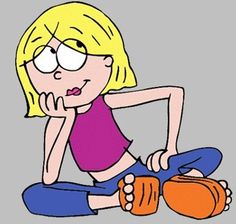 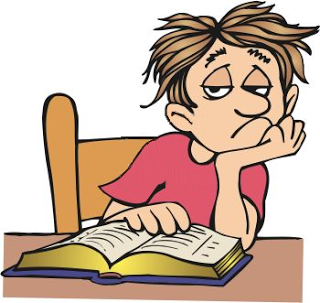 Dragi đaci, upućujem vam jedan izazov! U ovim danima, kada smo prinuđeni da budemo kod kuće, sigurno je svako od nas osetio dosadu u pojedinim trenucima. Cilj izazova jeste da se borimo sa dosadom i da je pobedimo. Vaš zadatak je da navedete deset načina na koje možemo da se borimo sa dosadom. Volela bih da budete duhoviti, kreativni i optimistični. Pored pisanih predloga, možete da pošaljete crtež, zanimljivu fotografiju koju ste snimili ovih dana, predlog za film/seriju koju ste pogledali ili knjigu koju ste pročitali, za muziku koja vam pomaže da prebrodite dosadu i još mnogo toga što vama deluje kao efikasno sredstvo u brobi protiv dosade.Kada mi budete vratili vaše predloge, napraviću listu najoriginalnijih predloga i objaviti je na našoj fejsbuk stranici.Dakle, budite vredni i pošaljite predloge!PS: Samo jedan predlog može biti vezan za igranje video-igrica!!! Predlozi:1.2.3.4.5.6.7.8.9.10.POBEDIMO DOSADU ZAJEDNO!!!